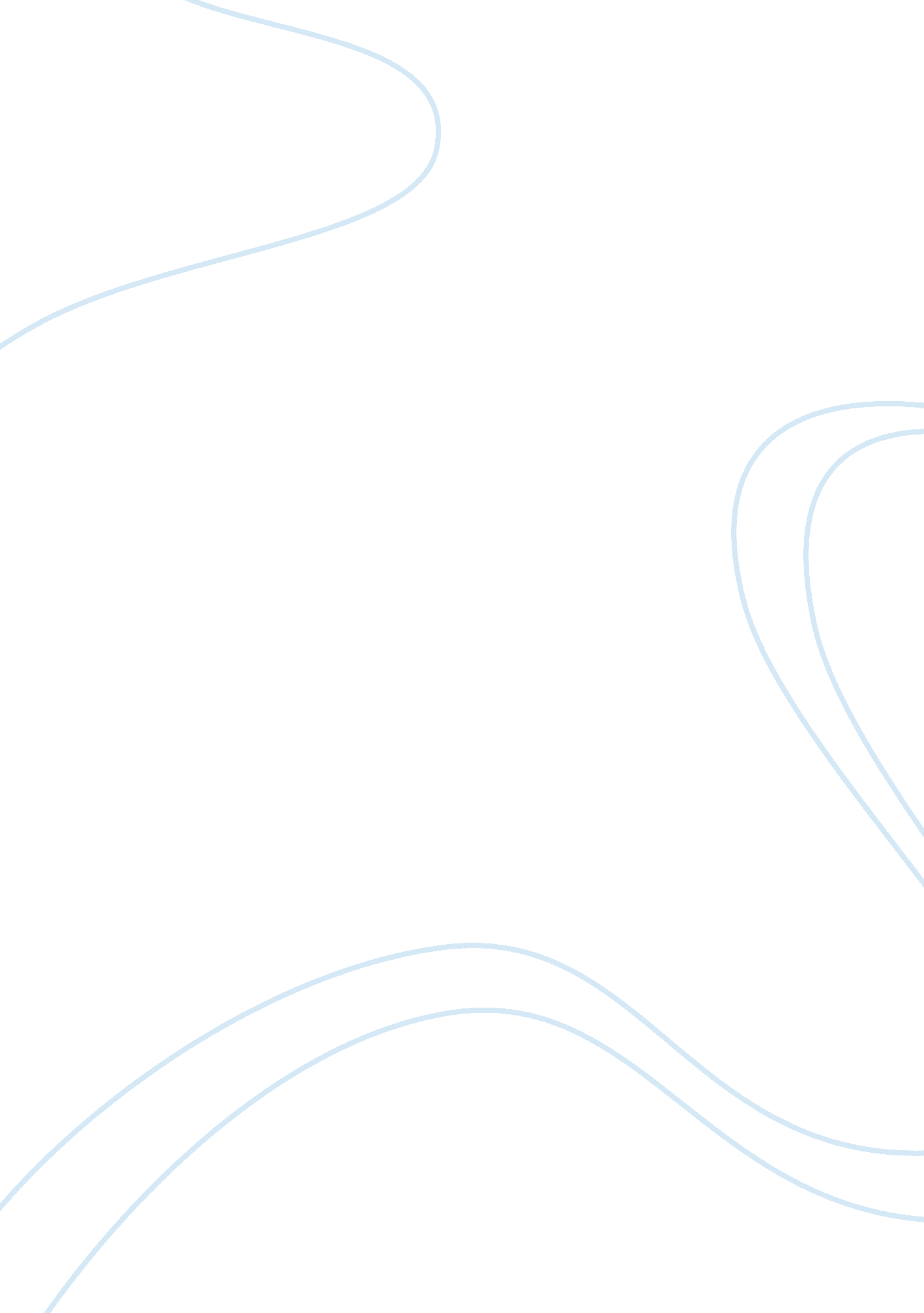 The real 350 mgmt ip #1 critical thinkingBusiness, Company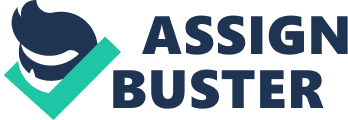 I have a long term goal to achieve in my life. To start with, being a student of business management, I really would like to use my managerial skills in my country in order to captivate a flourishing evolution in automobile industry, cars in particular. Personal satisfaction plays a key role in my career decision. Today cars are the most common mode of transport in our growing world. I, being a management student, have a little planning to run an international company that manufactures cars. I do not really believe in overnight success and in order to achieve my set goal, a lot is required of me academically, socially and psychologically. 
Working in the Lincoln’s company as a junior staff in production, I have had the opportunity to acquire first-hand view into the growing market in cars. In my position, as a production officer, my duties include coordination between integration of information and manufacturing facilities from local subsidies which comprises things as product code and labeling, supervision of all activities and taking charge of the entire organize and shift manpower in the material production department. Within one year of completing my degree in management, I believe my experience in my current position and my ability to foster positive change in position as a production officer will elevate me to a higher position of a senior production supervisor in that organization. In my position I will handle more technical tasks such as coordinating operations as well as structuring programs to be run. This goal is very much achievable since I will have completed my degree in management and that I will have acquired more experience in my current position (Davies, 2011, p. 14). 
I believe that the program in the Lincoln Company will help me further my goals particularly in my management career, with broader regulatory foundation. My long term goal in management will be the same, in that, three years after completing my degree, I will hopefully land in a much bigger position probably in an international company that manufactures posh cars such as BMW. Securing a Human Resources manager position in BMW Company will require me to have a managerial skill, interpersonal skills and competence. In addition to that, I will be required to certainly have more certifications in management and public relations. This I hope to achieve with time as I advance my career. In my position, I will report to the Operations Manager. My responsibilities will include: coordinating all employees in the company, providing support in areas of planning and management. My ability to foster positive relationships among staff members will greatly contribute to my success as a Human Resource Manager. 
Personal satisfaction, ambition and focus play a key role in my career decision. Five years after completing my degree, I look forward to attaining a managerial position in the BMW Company (Harris, 2012, p. 38). My love for stylish cars and proactive nature will ensure I successfully manage the production department. In order to achieve this, I will need to have a master’s degree in management, more than five years experience in a manufacturing company and most probably managerial skills and interpersonal skills. I believe that dedication, ambition and focus will get me that far. 
I have chosen this career path in management because my proven thoroughness, analytical, managerial and interpersonal skills will assist me to meet my obligations for managing and monitoring operations in my position. Working within the noted dynamic environments will enable me to grow and develop my career whilst putting to good use my skills and knowledge in management. References Harris, F., McCaffer, R., & Edum-Fotwe, F. (2012). Modern construction management. Hoboken, N. J: Wiley-Blackwell. 
Davies, G., & Balkwill, R. (2011). The professionals' guide to publishing: A practical introduction to working in the publishing industry. Philadelphia: Kogan Page Limited. 